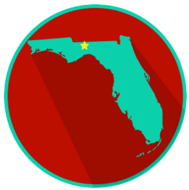 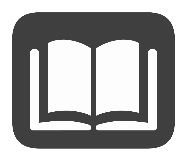 A constitution is a written plan for a government. In a constitution, the powers and responsibilities of government are listed, the powers of the government are limited in certain ways, and the rights of the people are protected.The U.S. Constitution provides a framework (outline) for how the government will work. In the United States, the Constitution creates three branches of government – legislative, executive, and judicial – and defines each branch's powers, responsibilities, and roles.The Constitution outlines the limits on the powers of these three branches by creating a system of checks and balances. This system guarantees that no one branch of government can become more powerful than the other branches. Here is an example of checks and balances: Congress makes a law, the president may decide to veto the law, and the U.S. Supreme Court may determine that the law, if overturned by Congress so that it becomes law, is unconstitutional.The Constitution also protects the rights of the people. The Bill of Rights was added to the Constitution to list the rights of the people and explain the limits on the power of the government. For example, the Third Amendment says that the government cannot make people quarter soldiers (give soldiers a place to stay in their homes) in times of peace